13.1	النظر في تحديد نطاقات تردد من أجل التطوير المستقبلي للاتصالات المتنقلة الدولية (IMT)، بما في ذلك إمكانية توزيع ترددات إضافية للخدمة المتنقلة على أساس أولي، وفقاً للقرار 238 (WRC-15)؛مدى التردد GHz 47-45,5مقدمةتعرض وثيقة المدخلات هذه مساهمة من بلدان أعضاء في منظمة اتصالات شرق إفريقيا (EACO) وهي بوروندي وكينيا وأوغندا ورواندا وجنوب السودان وتنزانيا. ويوزَّع المدى الترددي GHz 47-45,5 للخدمة المتنقلة (MS) والخدمة المتنقلة الساتلية (MSS) وخدمة الملاحة الراديوية (RNS) وخدمة الملاحة الراديوية الساتلية (RNSS). والنطاقات الترددية المجاورة للمدى الترددي هذا موزعة لخدمتي الهواة (ARS) والهواة الساتلية (ARSS).ولم تُجر في قطاع الاتصالات الراديوية أي دراسات بشأن التشارُك بين الاتصالات المتنقلة الدولية (IMT) والخدمة المتنقلة الساتلية (MSS) وخدمة الملاحة الراديوية (RNS) وخدمة الملاحة الراديوية الساتلية (RNSS) في النطاق GHz 47-45,5. ولكن قُدمت مساهمتان إلى الدورة الثانية من الاجتماع التحضيري للمؤتمر لعام 2019 (CPM19-2) بشأن التشارُك بين الاتصالات المتنقلة الدولية (IMT) والخدمة المتنقلة الساتلية (MSS) المستقرة بالنسبة إلى الأرض. ولم تُستعرض هذه الدراسات أو يُتحقق منها أثناء اجتماع الدورة الثانية من الاجتماع التحضيري للمؤتمر، وهي قد لا تقدم أساساً كافياً لشروط تنظيمية لضمان التوافق.المقترحالمـادة 5توزيع نطاقات الترددالقسم IV - جدول توزيع نطاقات التردد
(انظر الرقم 1.2)NOC	BDI/KEN/UGA/RRW/SSD/TZA/104A13/1GHz 47,5-40الأسباب:	تؤيد منظمة اتصالات شرق إفريقيا (EACO) نطاقات ترددية أخرى نظراً لعدم إجراء دراسات قطاع الاتصالات الراديوية بشأن التقاسم في النطاق الترددي بين بين الاتصالات المتنقلة الدولية (IMT) والخدمة المتنقلة الساتلية (MSS) والخدمة المتنقلة الساتلية غير المستقرة بالنسبة إلى الأرض وخدمة الملاحة الراديوية (RNS) وخدمة الملاحة الراديوية الساتلية (RNSS) المستقرة/غير المستقرة بالنسبة إلى الأرض وخدمة الهواة (ARS) الهواة الساتلية (ARSS) في النطاق 47-47,2 GHz. وقُدمت مساهمتان إلى الدورة الثانية من الاجتماع التحضيري للمؤتمر لعام 2019 (CPM19-2) بشأن التقاسم بين الاتصالات المتنقلة الدولية (IMT) والخدمة المتنقلة الساتلية (MSS) المستقرة بالنسبة إلى الأرض (أرض-فضاء وفضاء-أرض معاً) في النطاق GHz 47-45,5. ولم تُستعرض هذه الدراسات أو يُتحقق منها أثناء اجتماع الدورة الثانية من الاجتماع التحضيري للمؤتمر، وهي قد لا تقدم أساساً كافياً لشروط تنظيمية لضمان التوافق.___________المؤتمر العالمي للاتصالات الراديوية (WRC-19)
شرم الشيخ، مصر، 28 أكتوبر - 22 نوفمبر 2019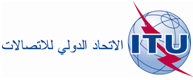 الجلسة العامةالإضافة 13
للوثيقة 104-A7 أكتوبر 2019الأصل: بالإنكليزيةجمهورية بوروندي/جمهورية كينيا/جمهورية أوغندا/جمهورية رواندا/
جمهورية جنوب السودان/جمهورية تنـزانيا المتحدةجمهورية بوروندي/جمهورية كينيا/جمهورية أوغندا/جمهورية رواندا/
جمهورية جنوب السودان/جمهورية تنـزانيا المتحدةمقترحات بشأن أعمال المؤتمرمقترحات بشأن أعمال المؤتمربند جدول الأعمال 13.1بند جدول الأعمال 13.1التوزيع على الخدماتالتوزيع على الخدماتالتوزيع على الخدماتالإقليم 1الإقليم 2الإقليم 347-43,5	متنقلة  553.5			متنقلة ساتلية			ملاحة راديوية			ملاحة راديوية ساتلية			554.547-43,5	متنقلة  553.5			متنقلة ساتلية			ملاحة راديوية			ملاحة راديوية ساتلية			554.547-43,5	متنقلة  553.5			متنقلة ساتلية			ملاحة راديوية			ملاحة راديوية ساتلية			554.5